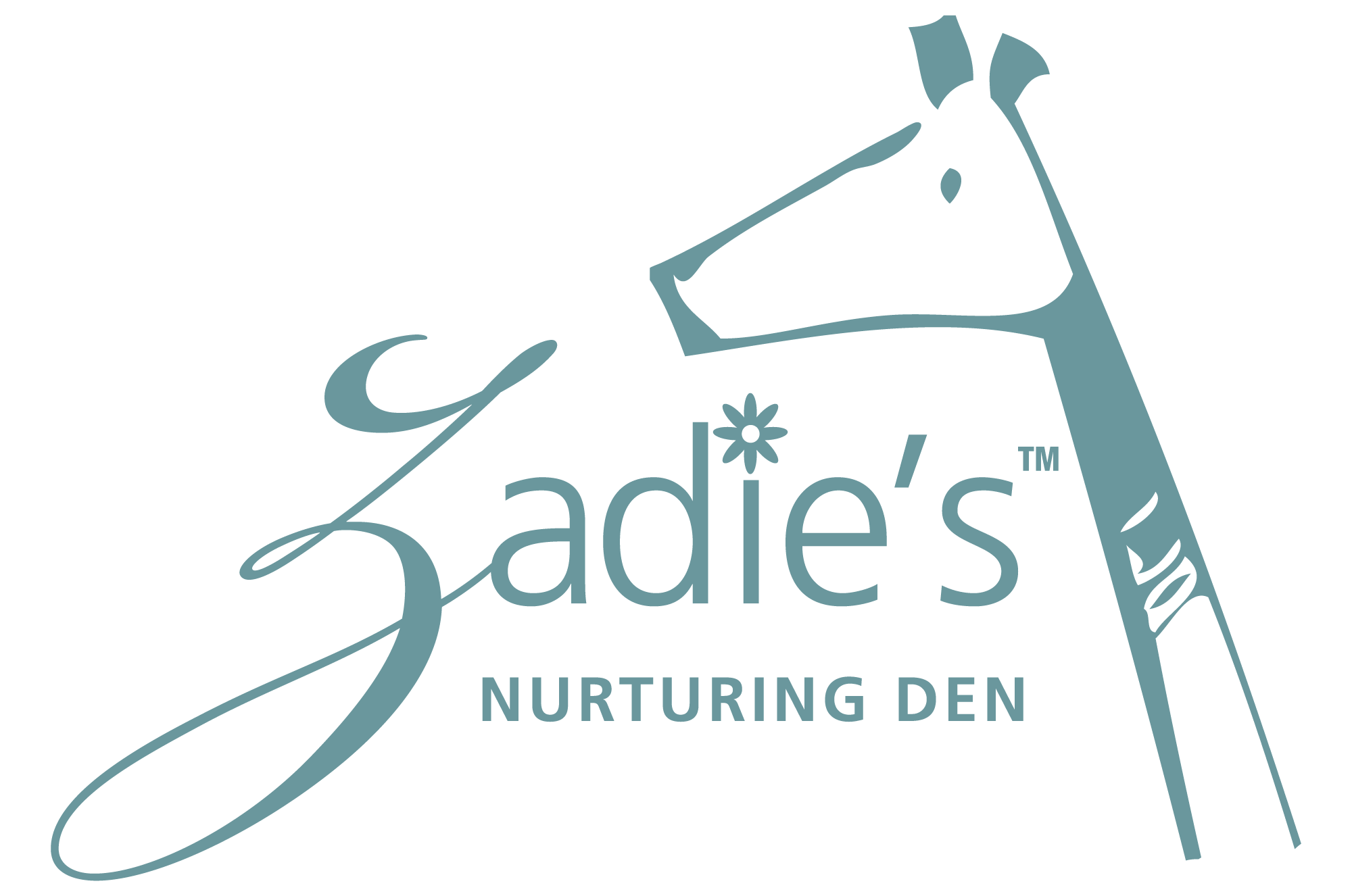 What is your child’s current daily sleeping schedule?What upsets or frightens your child?____________________________________________________________________________________________________________________________________________________________________________________________________What does your child find soothing or comfortable?____________________________________________________________________________________________________________________________________________________________________________________________________Does your child have any known allergies?   Yes  NoIf yes, please specify______________________________________________________________________________Does your child have any delays (speech, learning, etc.) that we should be aware of?   Yes  NoIf yes, please specify_________________________________________________________________________Is your child currently in therapy?   Yes  NoIf yes, please list the therapy and therapist.____________________________________________________________________________________________________________________________________________________________________________________________________Have you spoken with your pediatrician about childhood obesity?__________________________________________________________________________________________________Does your child suffer from any chronic illnesses?__________________________________________________________________________________________________INFANTS ONLYAre you breastfeeding your child?   Yes  NoIs your child drinking...? (Check all that apply) Formula  Whole Milk  Skim Milk Other (Please list the name of the milk your child is consuming)_________________________________________(Please note: Zadie’s™ is a nut free environment, please refrain from bringing in almond milk or any other milk derived from nuts.)Is your child using a...?   Cup    Bottle  BothIs your child eating...?    Baby Food   Table Food(Please note: All formula must be prepared according to the manufacturer’s instructions. Bottle feedings do not contain solid foods unless the child’s health care provider supplies written instructions and a medical reason for this practice.)Do you have any feeding concerns for your child?   Yes  NoIf yes, please specify________________________________________________________________________________INFANTS, TODDLERS, PRESCHOOLERS, PRE-KINDERGARTENERSHas your child begun potty training?_______________________________________________________________________________________________Does your child have any behavioral issues we should be aware of? (ie. hitting, kicking, biting) ?   Yes  NoIf yes, please specify: _____________________________________________________________________________Has your child previously been in school or play groups?   Yes  No If yes, please specify: _____________________________________________________________________________What form of discipline do you use at home?_______________________________________________________________________________________________What academic skills has your child acquired? (ie. counting, recognizes letters, shapes, can write full name, etc. )______________________________________________________________________________________________________________________________________________________________________________________________Does your child have any special interests?______________________________________________________________________________________________________________________________________________________________________________________________Do you want to enroll your child in public or private school for Kindergarten?   Public   PrivateCHILD ASSESSMENT FORMIn an effort to help your child adjust to our program and to serve you better, please take a few moments to answer the following questions. Thank you.CHILD’S NAME: _____________________________________BIRTHDATE: ___________________________Morning: ____________________Afternoon: _____________________Evening: ______________________